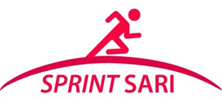 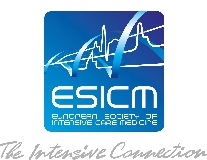 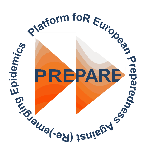 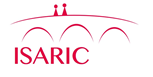 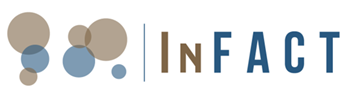 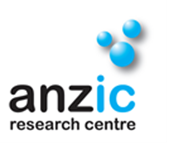 Tier 2 – Core & Daily  CRF  Data Entry Checklist Complete DAILY form on 1st & 2nd day of hospital admission  & ICU admissionComplete ALL sections on data entry completionParticipant ID: -     |__|__|__|  -  |__||__||__||__|Enrolment date:   |__||__|     |__||__|   |2||0||1||__|Sprint- SARI Inclusion criteria√ on entryInitialsDateDemographicsCo-morbidities & Risk factorsSigns and symptoms at hospital admissionComplicationsPathogen testingTreatmentMedicationOutcomeDaily treatment – Day 1 of admission  (hospital  & or ICU/HDU)Daily treatment – Day 2 of admission  (hospital & or ICU/HDU)Daily Lab results – Day 1 same date as daily treatment dataDaily Lab results – Day 2 same date as daily treatment dataChest Xray